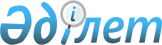 Бәйтерек ауданы әкімінің 2019 жылғы 13 мамырдағы №334 "Бәйтерек ауданының аумағында сайлау учаскелерін құру туралы" шешіміне өзгеріс енгізу туралыБатыс Қазақстан облысы Бәйтерек ауданы әкімінің 2020 жылғы 27 қазандағы № 62 шешімі. Батыс Қазақстан облысының Әділет департаментінде 2020 жылғы 28 қазанда № 6438 болып тіркелді
      ЗҚАИ-ның ескертпесі.
Құжаттың мәтінінде түпнұсқаның пунктуациясы мен орфографиясы сақталған.
      "Қазақстан Республикасындағы сайлау туралы" 1995 жылғы 28 қыркүйектегі Қазақстан Республикасының Конституциялық заңына және Қазақстан Республикасының 2001 жылғы 23 қаңтардағы "Қазақстан Республикасындағы жергілікті мемлекеттік басқару және өзін-өзі басқару туралы" Заңына сәйкес, Бәйтерек аудандық аумақтық сайлау комиссиясының келісімі бойынша, аудан әкімі ШЕШІМ ҚАБЫЛДАДЫ:
      1. Бәйтерек ауданы әкімінің 2019 жылғы 13 мамырдағы №334 "Бәйтерек ауданының аумағында сайлау учаскелерін құру туралы" шешіміне (Нормативтік құқықтық актілерді мемлекеттік тіркеу тізілімінде №5661 тіркелген, 2019 жылы 27 мамырда Қазақстан Республикасының нормативтік құқықтық актілерінің эталондық бақылау банкінде жарияланған) келесі өзгеріс енгізілсін:
      көрсетілген шешімнің қосымшасы осы шешімнің қосымшасына сәйкес жаңа редакцияда жазылсын.
      2. "Бәйтерек ауданы әкімінің аппараты" мемлекеттік мекемесі осы шешімнің әділет органдарында мемлекеттік тіркелуін қамтамасыз етсін.
      3. Осы шешімнің орындалуын бақылау аудан әкімінің орынбасары Е.Бисакаевқа жүктелсін.
      4. Осы шешім алғашқы ресми жарияланған күнінен бастап қолданысқа енгізіледі.
      КЕЛІСІЛДІ:
Бәйтерек аудандық аумақтық сайлау 
комиссиясының төрағасы
___________Е.Абдулов
"___"__________2020 жылы Бәйтерек ауданы аумағындағы сайлау учаскелері
					© 2012. Қазақстан Республикасы Әділет министрлігінің «Қазақстан Республикасының Заңнама және құқықтық ақпарат институты» ШЖҚ РМК
				
      Аудан әкімі

М. Токжанов
Аудан әкiмiнiң 
2020 жылғы 27 қазандағы
№ 62 шешiмiне қосымшаАудан әкiмiнiң 
2019 жылғы 13 мамырдағы 
№ 334 шешiмiне қосымша
№п/п
Сайлау учаскесінің нөмірі
Сайлау учаскесінің шекаралары
Дауыс беру үшін учаскесінің орналасқан жері
1
№155
Переметный ауылы, Борисюк, Жабаев, Молдағалиев, Элеваторная, Сенная, КССР 60 жылдығы, Молодежная, Казахстанская, Автомобильная, Зоя Космедемьянская, Мәншүк Мәметова, Абай, Ломанная, Первомайская, Почтовая, Джалиля, Жеңіс көшесінің тақ бетіндегі № 1 үйден № 67 үйге дейін, Жеңіс көшесінің жұп бетіндегі № 6 үйден, Әуезов көшесінің тақ бетіндегі № 1 үйден № 89 үйге дейін, Әуезов көшесінің жұп бетіндегі № 2 үйден № 34 үйге дейін, Приречной көшесінің тақ бетіндегі № 1 үйден № 49 үйге дейін, Приречной көшесінің жұп бетіндегі № 2 үйден № 34 үйге дейін, Чапаев көшесінің тақ бетіндегі № 9 үйден № 41 үйге дейін көшелерінен басқалары.
Переметный ауылы, Гагарин көшесі №60А, аудандық мәдениет үйінің ғимараты.
2
№156
Переметный ауылы, Борисюк, Жабаев, Молдағалиев, Элеваторная, Сенная, КССР 60 жылдығы, Молодежная, Казахстанская, Автомобильная, Зоя Космедемьянская, Мәншүк Мәметова, Абай, Ломанная, Первомайская, Почтовая, Джалиля, Жеңіс көшесінің тақ бетіндегі № 1 үйден № 67 үйге дейін, Жеңіс көшесінің жұп бетіндегі № 6 үйден, Әуезов көшесінің тақ бетіндегі № 1 үйден № 89 үйге дейін, Әуезов көшесінің жұп бетіндегі № 2 үйден № 34 үйге дейін, Приречной көшесінің тақ бетіндегі № 1 үйден № 49 үйге дейін, Приречной көшесінің жұп бетіндегі № 2 үйден № 34 үйге дейін, Чапаев көшесінің тақ бетіндегі № 9 үйден № 41 үйге дейін көшелері, Забродин ауылы.
Переметный ауылы, Мұхтар Әуезов көшесі №79, "Жеңіс" кинотеатрының ғимараты.
3
№157
Калинин ауылы.
Калинин ауылы, Фрунзе көшесі №7, "Достық" мәдениет үйінің ғимараты.
4
№158
Қаражар ауылы, Поливное ауылы.
Қаражар ауылы, Самал көшесі №92, "Бәйтерек ауданының білім беру бөлімі Қаражар жалпы білім беретін бастауыш мектебі" коммуналдық мемлекеттік мекемесінің ғимараты.
5
№159
Болашақ ауылы.
Болашақ ауылы, Жас Қыран көшесі №92, "Бәйтерек ауданының білім беру бөлімі Киров негізгі білім беретін мектебі" коммуналдық мемлекеттік мекемесінің ғимараты.
6
№162
Зеленое ауылы.
Зеленое ауылы, Кооперативная көшесі №35, ауылдық клубтың ғимараты.
7
№163
Егіндібұлақ ауылы, Алмалы ауылы.
Егіндібұлақ ауылы, Бейбітшілік көшесі №8, ауылдық клубтың ғимараты.
8
№164
Мичурин ауылы, Придорожная көшесінің №3, №9, №15 үйлері, Шығыс көшесінің №7/2 үйі, Болашақ көшесінің №4, №4а, №11 үйлері, Студенческая көшесінің тақ бетіндегі №1 үйден №79 үйге дейін, Студенческая көшесінің жұп бетіндегі №2 үйден №74 үйге дейін, Победа көшесінің тақ бетіндегі №1 үйден №19 үйге дейін, Победа көшесінің жұп бетіндегі №2 үйден №20 үйге дейін, Магистральная көшесінің тақ бетіндегі №1 үйден №57 үйге дейін, Магистральная көшесінің жұп бетіндегі №2 үйден №52 үйге дейін, Восточная көшесінің тақ бетіндегі №1 үйден №63 үйге дейін, Восточная көшесінің жұп бетіндегі №2 үйден №66 үйге дейін, Школьная көшесінің тақ бетіндегі №1 үйден №67 үйге дейін, Школьная көшесінің жұп бетіндегі №2 үйден №60 үйге дейін, Светлая көшесінің тақ бетіндегі №1 үйден №51 үйге дейін, Светлая көшесінің жұп бетіндегі №2 үйден №52 үйге дейін, Октябрьская көшесінің тақ бетіндегі №1 үйден №51 үйге дейін, Октябрьская көшесінің жұп бетіндегі №2 үйден №58 үйге дейін, Казахстанская көшесінің тақ бетіндегі №1 үйден №33 үйге дейін, Казахстанская көшесінің жұп бетіндегі №2 үйден №38 үйге дейін, Первомайская көшесінің тақ бетіндегі №1 үйден №25 үйге дейін, Первомайская көшесінің жұп бетіндегі №2 үйден №18 үйге дейін, Солнечная көшесінің тақ бетіндегі №1 үйден №27 үйге дейін, Солнечная көшесінің жұп бетіндегі №2 үйден №28 үйге дейін, Автомобильная көшесінің тақ бетіндегі №1 үйден №29/2 үйге дейін, Автомобильная көшесінің жұп бетіндегі №2 үйден №26 үйге дейін, Тайпақ көшесінің №3, №6, №13, №3/1, №3/2, №13/1, №4 үйлері, Комсомольская көшесінің тақ бетіндегі №1 үйден №69 үйге дейін, Комсомольская көшесінің жұп бетіндегі №2 үйден №78 үйге дейін, Қасым Аманжолов көшесінің №1, №5, №7, №4, №6, №14 үйлері, Астана көшесінің №6 үйі, Сарайшық көшесінің №4, №5, №15 үйлері, Ғұмар Қараш көшесінің №5 үйі, Казталовская көшесінің №7/4, №8/1, №14 үйлері, Мустафин көшесінің №3/1, №3/3, №47/2 үйлері, Ермеков көшесінің №1/1, №1/3 үйлері, Ғабидолла Тоқай көшесінің №3/1, №4/2, №5/1 үйлері, Ихсанов көшесінің №4, №6 үйлері, Бауыржан Момышұлы көшесінің №3, №5, №7, №9, №12 үйлері, Әлия Молдағұлова көшесінің №6, №7 үйлері, Сәкен Ғұмаров көшесінің №1, №3, №4 үйлері, Сәкен Сейфуллин көшесінің №1, №3, №5, №9 үйлері, Мәншүк Мәметова көшесінің №1, №3, №7 үйлері, Жүсіп көшесінің тақ бетіндегі №1 үйден №13 үйге дейін, Дина Нүрпейісова көшесінің №1 үйі, Қабанбай батыр көшесінің №20 үйі, Бөгенбай батыр көшесінің №17, №19 үйлері, Пеленгатор көшесінің №1/1, №1/2, №5, №6, №14 үйлері, 8-я бригада көшесінің №1, №2 үйлері, Байтерек көшесінің тақ бетіндегі №1 үйден №11 үйге дейін, Целинная көшесінің жұп бетіндегі №2 үйден №22 үйге дейін, Яблоневая көшесінің тақ бетіндегі №1 үйден №21 үйге дейін, Смағұлов көшесінің №1, №5 үйлері.
Мичурин ауылы, Казахстанская көшесі №1, "Бәйтерек ауданының білім беру бөлімі "Мичурин жалпы орта білім беретін "мектеп - балабақша" кешені" коммуналдық мемлекеттік мекемесінің ғимараты.
9
№165
Железнов ауылы, Гремячее ауылы.
Железнов ауылы, Мектеп көшесі №7, ауылдық клубтың ғимараты.
10
№166
Новенький ауылы.
Новенький ауылы, Жеңіс көшесі №9, ауылдық клубтың ғимараты.
11
№167
Шалғай ауылы.
Шалғай ауылы, Алаш көшесі №15, ауылдық клубтың ғимараты.
12
№168
Карпов ауылы, Таловое ауылы.
Карпов ауылы, Целинная көшесі №23, ауылдық клубтың ғимараты.
13
№170
Белес ауылы, Ақжол ауылы.
Белес ауылы, Мәншүк Мәметова көшесі №1Г, ауылдық клубтың ғимараты.
14
№171
Щапов ауылы.
Щапов ауылы, Б. Момышұлы көшесі №1, "Бәйтерек ауданының білім беру бөлімі Щапов жалпы орта білім беретін мектебі" коммуналдық мемлекеттік мекемесінің ғимараты.
15
№172
Ақсу ауылы.
Ақсу ауылы, Абай көшесі №12, "Бәйтерек ауданының білім беру бөлімі Көшім жалпы орта білім беретін "мектеп-балабақша" кешені" коммуналдық мемлекеттік мекемесі жанындағы шағын-орталықтың ғимараты.
16
№173
Өркен ауылы.
Өркен ауылы, Төле би көшесі №5, "Бәйтерек ауданының білім беру бөлімі Өркен жалпы орта білім беретін "мектеп-балабақша" кешені" коммуналдық мемлекеттік мекемесінің ғимараты.
17
№174
Көшім ауылы, Кіші Шаған ауылы.
Көшім ауылы, Мектеп көшесі №1, "Бәйтерек ауданының білім беру бөлімі Көшім жалпы орта білім беретін "мектеп-балабақша" кешені" коммуналдық мемлекеттік мекемесінің ғимараты.
18
№175
Үлкен Шаған ауылы, Колесов ауылы.
Үлкен Шаған ауылы, Абай көшесі №17, ауылдық клубтың ғимараты.
19
№176
Жаңатаң ауылы.
Жаңатаң ауылы, Жаңа қоныс көшесі №1, "Бәйтерек ауданының білім беру бөлімі Жаңатаң жалпы білім беретін бастауыш мектебі" коммуналдық мемлекеттік мекемесінің ғимараты.
20
№177
Янайкин ауылы, Богатск ауылы, Скворкин ауылы.
Янайкин ауылы, Батурин көшесі №27, ауылдық клубтың ғимараты.
21
№179
Дариян ауылы, Шығанақ көшесі, Тайманов көшесінің жұп бетіндегі №2 үйден №106 үйге дейін, тақ бетіндегі №1 үйден №105/1 үйге дейін, М.Өтемісұлы көшесі, П.Садомский көшесі, Светлая көшесі, Жас Отан көшесі, Достық көшесінің жұп бетіндегі №2 үйден №16 үйге дейін, тақ бетіндегі №1 үйден №27 үйге дейін, Балдырған көшесінің жұп бетіндегі №2 үйден №32 үйге дейін, тақ бетіндегі №1 үйден №29 үйге дейін, Л.Толстой көшесінің тақ бетіндегі №1 үйден №9 үйге дейін, жұп бетіндегі №2 үйден №24 үйге дейін, Астана көшесі, 8 Марта көшесі, Некрасов көшесінің жұп бетіндегі №2 үйден №42 үйге дейін, тақ бетіндегі №1 үйден №19 үйге дейін, Чапаев көшесінің жұп бетіндегі №2 үйден №48 үйге дейін, тақ бетіндегі №1 үйден №35 үйге дейін, А.Пушкин көшесінің тақ бетіндегі №1 үйден №13 үйге дейін, жұп бетіндегі №2 үйден №20 үйге дейін, Д.Нурпеисова көшесінің жұп бетіндегі №2 үйден №6 үйге дейін, тақ бетіндегі №1 үйден №17 үйге дейін, Озерная көшесі, Озерный тұйық көшесі, Гагарин көшесі, М.Мақатаев көшесі, С.Мендешев көшесі, Сүгір көшесі, Х.Есенжанов көшесі, Мухит көшесі, Мералы көшесі, Матросов көшесі, Шолохов көшесі, Д.Қонаев көшесінің жұп бетіндегі үйлер, Больничный тұйық көшесі, Абылайхан көшесі, Песочный тұйық көшесі, Круглый тұйық көшесі, Колхозный тұйық көшесі.
Дариян ауылы, Абылай хан көшесі №52, ауылдық мәдениет үйінің ғимараты. 
22
№180
Дариян ауылы, Құрманғазы көшесі, Б.Момышұлы көшесі, Абай көшесі, Дариян тұйық көшесі, Айтиев көшесі, Сатпаев көшесі, Приуральный көшесі, Ж.Жабаев көшесі, Комсомольский тұйық көшесі, Советский тұйық көшесі, М.Мәметова көшесі, А.Молдагулова көшесі, И.Шкилев көшесі, Есенберлин көшесі, И.Тайманов көшесінің жұп бетіндегі №108 үйден №152 үйге дейін, тақ бетіндегі №107/1 үйден №51 үйге дейін, Достық көшесінің жұп бетіндегі №18 үйден №62 үйге дейін, тақ бетіндегі №29 үйден №67 үйге дейін, Балдырған көшесінің тақ бетіндегі №31 үйден №37 үйге дейін, №36 үй, Л.Толстой көшесінің жұп бетіндегі №24 үйден №38 үйге дейін, №150/1, №150/2, Некрасов көшесінің тақ бетіндегі №21 үйден №39 үйге дейін, жұп бетіндегі №44 үйден №70 үйге дейін, Чапаев көшесінің тақ бетіндегі №37 үйден №59 үйге дейін, жұп бетіндегі №50 үйден №74 үйге дейін, Пушкин көшесінің тақ бетіндегі №15 үйден №31 үйге дейін, жұп бетіндегі №20 үйден №40 үйге дейін, М.Әуезов көшесі, Бекет Батыр көшесі, Алматинский тұйық көшесі, Садовый тұйық көшесі, Леонов көшесі, Фестивальный тұйық көшесі, Новосел көшесі, Д.Нұрпейісова көшесінің тақ бетіндегі №19 үйден №33/1А үйге дейін, жұп бетіндегі №8 үйден №36 үйге дейін, Д.Қонаев көшесінің тақ бетіндегі үйлер.
Дариян ауылы, Мәншүк Мәметова көшесі №20А, "Дариян мектеп-гимназия-интернат" коммуналдық мемлекеттік мекемесінің ғимараты.
23
№181
Озерное ауылы.
Озерное ауылы, Советская көшесі №37, ауылдық клубтың ғимараты.
24
№182
Рубежин ауылы.
Рубежин ауылы, Бейбітшілік көшесі №16, ауылдық клубтың ғимараты.
25
№183
Красноармейск ауылы, Спартак ауылы.
Красноармейск ауылы, Красноармейская көшесі №50, ауылдық клубтың ғимараты.
26
№184
Январцев ауылы, Петров ауылы.
Январцев ауылы, Советская көшесі №56, ауылдық клубтың ғимараты.
27
№185
Кирсанов ауылы.
Кирсанов ауылы, Чумаева көшесі №18, "Бәйтерек ауданының білім беру бөлімі Кирсанов негізгі жалпы білім беретін мектебі" комуналдық мемлекеттік мекемесінің ғимараты.
28
№186
Чинарев ауылы.
Чинарев ауылы, Достық көшесі №13, "Бәйтерек ауданының білім беру бөлімі Чинарев жалпы білім беретін бастауыш мектебі" коммуналдық мемлекеттік мекемесінің ғимараты.
29
№188
Ақбидай ауылы.
Ақбидай ауылы, Мерей көшесі №5/1, ауылдық медициналық пункттің ғимараты.
30
№189
Раздольный ауылы.
Раздольный ауылы, Школьная көшесі №8, ауылдық клубтың ғимараты.
31
№190
Чиров ауылы, Балабанов ауылы.
Чиров ауылы, Мирная көшесі №61, ауылдық клубтың ғимараты.
32
№192
Сұлу көл ауылы.
Сұлу көл ауылы, Достық көшесі №15, ауылдық клубтың ғимараты.
33
№193
Чеботарев ауылы.
Чеботарев ауылы, Школьная көшесі №1, ауылдық клубтың ғимараты.
34
№194
Хамин ауылы.
Хамин ауылы, Казахстанская көшесі №10/1, ауылдық клубтың ғимараты.
35
№195
Володар ауылы.
Володар ауылы, Талғат Бигельдинов көшесі №22, ауылдық клубтың ғимараты.
36
№196
Трекин ауылы.
Трекин ауылы, Жиберина көшесі №1/6, ауылдық клубтың ғимараты.
37
№197
Жайық ауылы.
Жайық ауылы, Достық көшесі №15, "Бәйтерек ауданының білім беру бөлімі Жайық жалпы білім беретін бастауыш мектебі" коммуналдық мемлекеттік мекемесінің ғимараты.
38
№198
Новенькое ауылы.
Новенькое ауылы, Оборонная көшесі №21, "Бәйтерек ауданының білім беру бөлімі Новенький жалпы орта білім беретін мектебі" коммуналдық мемлекеттік мекемесінің ғимараты.
39
№199
Достық ауылы.
Достық ауылы, Махамбет Өтемісов көшесі №17, "Бәйтерек ауданының білім беру бөлімі "Достық жалпы орта білім беретін мектебі" коммуналдық мемлекеттік мекемесінің ғимараты.
40
№200
Жалын ауылы.
Жалын ауылы, Достық көшесі №25, "Бәйтерек ауданының білім беру бөлімі Подхоз жалпы білім беретін негізгі мектебі" коммуналдық мемлекеттік мекемесінің ғимараты.
41
№201
Чувашинск ауылы.
Чувашинск ауылы, Школьная көшесі №26, ауылдық клубтың ғимараты.
42
№202
Красный Урал ауылы.
Красный Урал ауылы, Зеленое көшесі №8/1, бұрынғы мектептің ғимараты.
43
№203
Макаров ауылы.
Макаров ауылы, Школьная көшесі №1, "Бәйтерек ауданының білім беру бөлімі Макаров жалпы орта білім беретін мектебі" коммуналдық мемлекеттік мекемесінің ғимараты.
44
№204
Мирный ауылы.
Мирный ауылы, Октябрьская көшесі №20, ауылдық медициналық пункттің ғимараты.
45
№205
Садовое ауылы.
Садовое ауылы, Торговая көшесі №1, "Бәйтерек ауданының білім беру бөлімі Пригород жалпы білім беретін бастауыш мектебі" коммуналдық мемлекеттік мекемесінің ғимараты.
46
№206
Мичурин ауылы, Придорожная көшесінің №3, №9, №15 үйлері, Шығыс көшесінің №7/2 үйі, Болашақ көшесінің №4, №4а, №11 үйлері, Студенческая көшесінің тақ бетіндегі №1 үйден №79 үйге дейін, Студенческая көшесінің жұп бетіндегі №2 үйден №74 үйге дейін, Победа көшесінің тақ бетіндегі №1 үйден №19 үйге дейін, Победа көшесінің жұп бетіндегі №2 үйден №20 үйге дейін, Магистральная көшесінің тақ бетіндегі №1 үйден №57 үйге дейін, Магистральная көшесінің жұп бетіндегі №2 үйден №52 үйге дейін, Восточная көшесінің тақ бетіндегі №1 үйден №63 үйге дейін, Восточная көшесінің жұп бетіндегі №2 үйден №66 үйге дейін, Школьная көшесінің тақ бетіндегі №1 үйден №67 үйге дейін, Школьная көшесінің жұп бетіндегі №2 үйден №60 үйге дейін, Светлая көшесінің тақ бетіндегі №1 үйден №51 үйге дейін, Светлая көшесінің жұп бетіндегі №2 үйден №52 үйге дейін, Октябрьская көшесінің тақ бетіндегі №1 үйден №51 үйге дейін, Октябрьская көшесінің жұп бетіндегі №2 үйден №58 үйге дейін, Казахстанская көшесінің тақ бетіндегі №1 үйден №33 үйге дейін, Казахстанская көшесінің жұп бетіндегі №2 үйден №38 үйге дейін, Первомайская көшесінің тақ бетіндегі №1 үйден №25 үйге дейін, Первомайская көшесінің жұп бетіндегі №2 үйден №18 үйге дейін, Солнечная көшесінің тақ бетіндегі №1 үйден №27 үйге дейін, Солнечная көшесінің жұп бетіндегі №2 үйден №28 үйге дейін, Автомобильная көшесінің тақ бетіндегі №1 үйден №29/2 үйге дейін, Автомобильная көшесінің жұп бетіндегі №2 үйден №26 үйге дейін, Тайпақ көшесінің №3, №6, №13, №3/1, №3/2, №13/1, №4 үйлері, Комсомольская көшесінің тақ бетіндегі №1 үйден №69 үйге дейін, Комсомольская көшесінің жұп бетіндегі №2 үйден №78 үйге дейін, Қасым Аманжолов көшесінің №1, №5, №7, №4, №6, №14 үйлері, Астана көшесінің №6 үйі, Сарайшық көшесінің №4, №5, №15 үйлері, Ғұмар Қараш көшесінің №5 үйі, Казталовская көшесінің №7/4, №8/1, №14 үйлері, Мустафин көшесінің №3/1, №3/3, №47/2 үйлері, Ермеков көшесінің №1/1, №1/3 үйлері, Ғабидолла Тоқай көшесінің №3/1, №4/2, №5/1 үйлері, Ихсанов көшесінің №4, №6 үйлері, Б.Момышұлы көшесінің №3, №5, №7, №9, №12 үйлері, Әлия Молдағұлова көшесінің №6, №7 үйлері, С. Ғұмаров көшесінің №1, №3, №4 үйлері, Сәкен Сейфуллин көшесінің №1, №3, №5, №9 үйлері, Мәншүк Мәметова көшесінің №1, №3, №7 үйлері, Жүсіп көшесінің тақ бетіндегі №1 үйден №13 үйге дейін, Дина Нүрпейісова көшесінің №1 үйі, Қабанбай батыр көшесінің №20 үйі, Бөгенбай батыр көшесінің №17, №19 үйлері, Пеленгатор көшесінің №1/1, №1/2, №5, №6, №14 үйлері, 8-я бригада көшесінің №1, №2 үйлері, Бәйтерек көшесінің тақ бетіндегі №1 үйден №11 үйге дейін, Целинная көшесінің жұп бетіндегі №2 үйден №22 үйге дейін, Яблоневая көшесінің тақ бетіндегі №1 үйден №21 үйге дейін, Смағұлова көшесінің №1, №5 үйлері көшелерінен басқа.
Мичурин ауылы, Школьная №1, ауылдық клубтың ғимараты.
47
№207
Асан ауылы, Мичурин ауылының Бәйтерек, Целинная, Яблоневая, Пеленгатор көшелері.
Асан ауылы, Автомобильная көшесі №4, ауылдық клубтың ғимараты.
48
№208
Жамбыл ауылы.
Жамбыл ауылы, Кунаев көшесі №1, "Бәйтерек ауданының білім беру бөлімі Жамбыл жалпы білім беретін негізгі мектебі" коммуналдық мемлекеттік мекемесінің ғимараты.
49
№209
Зеленое ауылы.
Зеленое ауылы, Нариманов көшесі №2А, ауылдық медициналық пункттің ғимараты.
50
№210
Октябрьск ауылы.
Октябрьск ауылы, Пригорная көшесі №2, ауылдық медициналық пункттің ғимараты.
51
№211
Махамбет ауылы.
Махамбет ауылы, Абай Құнанбаев көшесі №25, ауылдық клубтың ғимараты.
52
№212
Павлов ауылы, Кожевников ауылы.
Павлов ауылы, Школьная көшесі №11, "Бәйтерек ауданының білім беру бөлімі Павлов жалпы білім беретін бастауыш мектебі" коммуналдық мемлекеттік мекемесінің ғимараты.
53
№213
Горбунов ауылы.
Горбунов ауылы, Минская көшесі №9, ауылдық кітапхананың ғимараты.
54
№215
Погодаев ауылы, Чапурин ауылы.
Погодаев ауылы, Бейбітшілік көшесі №8, "Бәйтерек ауданының білім беру бөлімі Қасым Ахмиров атындағы жалпы орта білім беретін "мектеп-балабақша" кешені" коммуналдық мемлекеттік мекемесі.
55
№217
Котельников ауылы, Астафьев ауылы.
Котельников ауылы, Бауыржан Момышұлы көшесі №1, "Бәйтерек ауданының білім беру бөлімі Краснов №3 жалпы білім беретін бастауыш мектебі" коммуналдық мемлекеттік мекемесінің ғимараты.